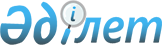 О районном бюджете на 2013-2015 годы
					
			Утративший силу
			
			
		
					Решение Кобдинского районного маслихата Актюбинской области от 20 декабря 2012 года № 56. Зарегистрировано Департаментом юстиции Актюбинской области 9 января 2013 года № 3484. Утратило силу в связи с истечением срока применения решением Кобдинского районного маслихата Актюбинской области от 24 декабря 2013 года № 136      Сноска. Утратило силу в связи с истечением срока применения решением Кобдинского районного маслихата Актюбинской области от 24.12.2013 № 136.      Примечание РЦПИ.

      В тексте сохранена авторская орфография и пунктуация.

      В соответствии с пунктом 2 статьи 9 Бюджетного кодекса Республики Казахстан от 4 декабря 2008 года, со статьей 6 Закона Республики Казахстан от 23 января 2001 года № 148 «О местном государственном управлении и самоуправлении в Республике Казахстан» и решения областного маслихата от 7 декабря 2012 года № 75 «Об областном бюджете на 2013-2015 годы» Кобдинский районный маслихат РЕШИЛ:



      1. Утвердить районный бюджет на 2013-2015 годы согласно приложениям 1, 2 и 3 соответственно, в том числе на 2013 год в следующих объемах:



      1) доходы -                    2 748 578,3 тысяч тенге,

      в том числе по:

      налоговым поступлениям -           284 306 тысяч тенге;

      неналоговым поступлениям -         5 764,1 тысяч тенге;

      поступлениям от продажи

      основного капитала                   7 162 тысяч тенге;

      поступлениям трансфертов -     2 451 346,2 тысяч тенге;



      2) затраты -                   2 776 934,5 тысяч тенге;



      3) чистое бюджетное

      кредитование -                      10 025 тысяч тенге,

      в том числе:

      бюджетные кредиты -                 15 579 тысяч тенге;

      погашение бюджетных кредитов         5 554 тысяч тенге;



      4) сальдо по операциям

      с финансовыми активами –                 0 тысяч тенге,

      в том числе:

      приобретение финансовых активов          0 тысяч тенге;



      5) дефицит бюджета              - 38 381,2 тысяч тенге;



      6) финансирование дефицита

      бюджета –                         38 381,2 тысяч тенге.

      Сноска. Пункт 1 с изменениями, внесенными решениями маслихата Кобдинского района Актюбинской области от 25.01.2013 № 69 (вводится в действие с 01.01.2013); от 26.04.2013 № 87 (вводится в действие с 01.01.2013); от 11.07.2013 № 100 (вводится в действие с 01.01.2013); от 26.07.2013 № 104 (вводится в действие с 01.01.2013); от 14.11.2013 № 122 (вводится в действие с 01.01.2013); от 04.12.2013 № 123 (вводится в действие с 01.01.2013).



      2. Установить, что в доход районного бюджета зачисляются:

      индивидуальный подоходный налог с доходов, облагаемых у источника выплаты;

      индивидуальный подоходный налог с доходов, не облагаемых у источника выплаты;

      социальный налог;

      налог на имущество юридических лиц и индивидуальных предпринимателей;

      налог на имущество физических лиц;

      земельный налог с физических лиц на земли сельскохозяйственного назначения;

      земельный налог с физических лиц на земли населенных пунктов;

      земельный налог на земли промышленности, транспорта, связи, обороны и иного несельскохозяйственного назначения;

      земельный налог с юридических лиц, индивидуальных предпринимателей, частных нотариусов и адвокатов на земли населенных пунктов;

      налог на транспортные средства с юридических лиц;

      налог на транспортные средства с физических лиц;

      единый земельный налог;

      бензин (за исключением авиационного) реализуемый юридическими и физическими лицами в розницу, а также используемый на собственные производственные нужды;

      дизельное топливо, реализуемое юридическими и физическими лицами в розницу, а также используемое на собственные производственные нужды;

      плата за пользование земельными участками;

      сбор за государственную регистрацию индивидуальных предпринимателей;

      лицензионный сбор за право занятия отдельными видами деятельности;

      сбор за государственную регистрацию юридических лиц и учетную регистрацию филиалов и представительств, а также их перерегистрацию;

      сбор за государственную регистрацию залога движимого имущества;

      сбор за государственную регистрацию транспортных средств, а также их перерегистрацию;

      сбор за государственную регистрацию прав на недвижимое имущество и сделок с ним;

      плата за размещение наружной (визуальной) рекламы в полосе отвода автомобильных дорог общего пользования местного значения и в населенных пунктах;

      фиксированный налог;

      государственная пошлина, взимаемая с подаваемых в суд исковых заявлений, заявлений особого искового производства, заявлений (жалоб) по делам особого производства, заявлений о вынесении судебного приказа, заявлений о выдаче дубликата исполнительного листа, заявлений о выдаче исполнительных листов на принудительное исполнение решений третейских (арбитражных) судов и иностранных судов, заявлений о повторной выдаче копий судебных актов, исполнительных листов и иных документов, за исключением государственной пошлины с подаваемых в суд исковых заявлений к государственным учреждениям;

      государственная пошлина, взимаемая за регистрацию актов гражданского состояния, а также за выдачу гражданам справок и повторных свидетельств о регистрации актов гражданского состояния и свидетельств в связи с изменением, дополнением и восстановлением записей актов гражданского состояния;

      государственная пошлина, взимаемая за оформление документов на право выезда за границу на постоянное место жительства и приглашение в Республику Казахстан лиц из других государств, а также за внесение изменений в эти документы;

      государственная пошлина, взимаемая за оформление документов о приобретении гражданства Республики Казахстан, восстановлении гражданства Республики Казахстан и прекращении гражданства Республики Казахстан;

      государственная пошлина, взимаемая за регистрацию места жительства;

      государственная пошлина, взимаемая за выдачу удостоверения охотника и его ежегодную регистрацию;

      государственная пошлина, взимаемая за регистрацию и перерегистрацию каждой единицы гражданского, служебного оружия физических и юридических лиц (за исключением холодного охотничьего, сигнального, огнестрельного бесствольного, механических распылителей, аэрозольных и других устройств, снаряженных слезоточивыми или раздражающими веществами, пневматического оружия с дульной энергией не более 7,5 Дж и калибра до 4,5 мм включительно);

      государственная пошлина за выдачу разрешений на хранение или хранение и ношение, транспортировку, ввоз на территорию Республики Казахстан и вывоз из Республики Казахстан оружия и патронов к нему;

      государственная пошлина, взимаемая за выдачу удостоверений тракториста – машиниста;

      доходы от аренды имущества, находящегося в коммунальной собственности;

      административные штрафы, пени, санкции, взыскания, налагаемые местными государственными органами;

      другие неналоговые поступления в местный бюджет;

      поступления от продажи земельных участков.



      3. В соответствии со статьей 5 Закона Республики Казахстан «О республиканском бюджете на 2013-2015 годы» отрицательное сальдо, образовавшееся по состоянию на 31 декабря 1998 года в результате превышения сумм начисленных работодателями пособий по временной нетрудоспособности, беременности и родам, при рождении ребенка, на погребение, выплачивавшихся из Фонда государственного социального страхования, над начисленной суммой отчислений в указанный фонд, ежемесячно засчитывается в счет уплаты социального налога в пределах 4 процентов от фонда заработной платы.



      4. Принять к сведению и руководству, что в соответствии со статьей 9 Закона Республики Казахстан «О республиканском бюджете на 2013-2015 годы» установлено:

      с 1 января 2013 года:



      1) минимальный размер заработной платы - 18 660 тенге;



      2) месячный расчетный показатель для исчисления пособий и иных социальных выплат, а также для применения штрафных санкций, налогов и других платежей в соответствии с законодательством Республики Казахстан – 1731 тенге;



      3) величина прожиточного минимума для исчисления размеров базовых социальных выплат - 18 660 тенге.



      5. Учесть в районном бюджете на 2013 год объемы субвенций, передаваемых из областного бюджета в районные бюджеты согласно решения областного маслихата № 75 от 7 декабря 2012 года в сумме 2 113 463 тысячи тенге.



      6. Учесть в районном бюджете на 2013 год поступление целевых текущих трансфертов из республиканского бюджета, в том числе:

      на проведение противоэпизоотических мероприятий – 51 999 тысяч тенге;

      на реализацию Государственной программы развития образования в Республике Казахстан на 2011-2020 годы - 4 097 тысяч тенге;

      на реализацию государственного образовательного заказа в дошкольных организациях образования - 59 146 тысяч тенге;

      на ежемесячную выплату денежных средств опекунам (попечителям) на содержание ребенка-сироты (детей-сирот) и ребенка (детей), оставшегося без попечения родителей – 7 791 тысяч тенге;

      на увеличение размера доплаты за квалификационную категорию учителям школ и воспитателям дошкольных организаций образования – 17 006 тысяч тенге;

      на повышение оплаты труда учителям, прошедшим повышение квалификации по трехуровневой системе - 7 400 тысяч тенге;

      на реализацию мер по содействию экономическому развитию регионов в рамках Программы "Развитие регионов" – 18 676,8 тысяч тенге;

      на реализацию мер социальной поддержки специалистов – 5 996,7 тысяч тенге;

      на увеличение штатной численности местных исполнительных органов - 5 949 тысяч тенге.

      Распределение указанных сумм целевых текущих трансфертов определяется на основании постановления акимата района.

      Сноска. Пункт 6 с изменениями, внесенными решениями маслихата Кобдинского района Актюбинской области от 11.07.2013 № 100 (вводится в действие с 01.01.2013); от 14.11.2013 № 122 (вводится в действие с 01.01.2013); от 04.12.2013 № 123 (вводится в действие с 01.01.2013).



      7. Учесть в районном бюджете на 2013 год поступление целевых трансфертов на развитие из республиканского бюджета, в том числе:

      на проектирование, строительство и (или) приобретение жилья государственного коммунального жилищного фонда - 19 280 тысяч тенге;

      на проектирование, развитие, обустройство и (или) приобретение инженерно-коммуникационной инфраструктуры – 632 тысяч тенге;

      исключен решением маслихата Кобдинского района Актюбинской области от 25.01.2013 № 69 (вводится в действие с 01.01.2013).

      Распределение указанных сумм целевых трансфертов на развитие определяется на основании постановления акимата района.

      Сноска. Пункт 7 с изменениями, внесенными решениями маслихата Кобдинского района Актюбинской области от 25.01.2013 № 69 (вводится в действие с 01.01.2013); от 14.11.2013 № 122 (вводится в действие с 01.01.2013).



      8. Исключен решением маслихата Кобдинского района Актюбинской области от 25.01.2013 № 69 (вводится в действие с 01.01.2013).



      9. Учесть в районном бюджете на 2013 год поступление целевых трансфертов из областного бюджета, в том числе:

      на развитие объектов культуры – 17 801 тысяч тенге;

      на капитальный ремонт автомобильных дорог населенных пунктов –  49 937 тысяч тенге;

      на материально-техническое оснащение аппарата акима района - 4 515 тысяч тенге;

      на капитальный ремонт объектов образования – 45 000 тысяч тенге;

      на единовременную материальную помощь ветеранам Великой Отечественной войны – 151 тысяч тенге;

      исключен решением маслихата Кобдинского района Актюбинской области от 26.07.2013 № 104 (вводится в действие с 01.01.2013).

      на проектирование, строительство и (или) приобретение жилья государственного коммунального жилищного фонда - 3 400 тысяч тенге;

      на развитие сельских населенных пунктов в рамках программы Дорожная карта занятости 2020 – 14 605,7 тысяч тенге;

      на развитие системы водоснабжения в сельских населенных пунктах – 4 500 тысяч тенге.

      Распределение указанных сумм целевых трансфертов определяется на основании постановления акимата района.

      Сноска. Пункт 9 с изменениями, внесенными решениями маслихата Кобдинского района Актюбинской области от 25.01.2013 № 69 (вводится в действие с 01.01.2013); от 26.04.2013 № 87 (вводится в действие с 01.01.2013); от 26.07.2013 № 104 (вводится в действие с 01.01.2013); от 14.11.2013 № 122 (вводится в действие с 01.01.2013).



      10. Утвердить резерв местного исполнительного органа района на 2013 год в сумме 3 500 тысяч тенге.



      11. Утвердить перечень районных бюджетных программ, не подлежащих секвестру в процессе исполнения районного бюджета на 2013 год, согласно приложению 4.



      12. Утвердить перечень бюджетных программ аульных округов на 2013 год согласно приложению 5.



      13. Настоящее решение вводится в действие с 1 января 2013 года.      Председатель сессии                     Секретарь

      районного маслихата                районного маслихата           А. АЛИЕВ                       Л. ИСМАГАМБЕТОВА

Приложение 1

к решению сессии районного маслихата

от 20 декабря 2012 года № 56 Районный бюджет на 2013 год      Сноска. Приложение 1 в редакции решения маслихата Кобдинского района Актюбинской области от 04.12.2013 № 123 (вводится в действие с 01.01.2013).      

Приложение 2

к решению сессии районного маслихата

от 20 декабря 2012 года № 56 Районный бюджет на 2014 год

Приложение 3

к решению сессии районного маслихата

от 20 декабря 2012 года № 56 Районный бюджет на 2015 год

Приложение 4

к решению сессии районного маслихата

от 20 декабря 2012 года № 56 Перечень районных бюджетных программ, не подлежащих секвестру в процессе исполнения районного бюджета на 2013 год

Приложение 5

к решению сессии районного маслихата

от 20 декабря 2012 года № 56 Перечень бюджетных программ аульных округов на 2013 годпродолжение таблицы
					© 2012. РГП на ПХВ «Институт законодательства и правовой информации Республики Казахстан» Министерства юстиции Республики Казахстан
				категориякатегориякатегориякатегорияСумма, тыс.тенгеклассклассклассСумма, тыс.тенгеподклассподклассСумма, тыс.тенгеНаименование Сумма, тыс.тенгеІ. Поступления 2748578,31Налоговые поступления 28430601Подоходный налог 1255412Индивидуальный подоходный налог 12554103Социальный налог 1151201Социальный налог 11512004Hалоги на имущество 377861Hалоги на имущество 178913Земельный налог 19954Hалог на транспортные средства 144005Единый земельный налог 350005Внутренние налоги на товары, работы и услуги 47352Акцизы 11603Поступления за использование природных и других ресурсов 18004Сборы за ведение предпринимательской и профессиональной деятельности 177508Обязательные платежи, взимаемые за совершение юридически значимых действий и (или) выдачу документов уполномоченными на то государственными органами или должностными лицами11241Государственная пошлина 11242Неналоговые поступления 5764,101Доходы от государственной собственности 264,15Доходы от аренды имущества, находящегося в государственной собственности 2577Вознаграждения (интересы) по бюджетным кредитам, выданным из местного бюджета физическим лицам7,106Прочие неналоговые поступления 55001Прочие неналоговые поступления 55003Поступления от продажи основного капитала 716203Продажа земли и нематериальных активов71621Продажа земли 71624Поступления трансфертов 2451346,202Трансферты из вышестоящих органов государственного управления2451346,22Трансферты из областного бюджета2451346,2Ф.группаФ.группаФ.группаФ.группаФ.группаСумма (тыс.тенге)Ф.подгруппаФ.подгруппаФ.подгруппаФ.подгруппаСумма (тыс.тенге)адм. Б.прогр.адм. Б.прогр.адм. Б.прогр.Сумма (тыс.тенге)программапрограммаСумма (тыс.тенге)Наименование Сумма (тыс.тенге)123456II. Расходы 2 776 934,501Государственные услуги общего характера246 988,41Представительные, исполнительные и другие органы, выполняющие общие функции государственного управления224 510,0112Аппарат маслихата района (города областного значения)12 418,5001Услуги по обеспечению деятельности маслихата района (города областного значения)11 796,0003Капитальные расходы государственных органов622,5122Аппарат акима района (города областного значения)58 212,7001Услуги по обеспечению деятельности акима района (города областного значения)51 021,9003Капитальные расходы государственных органов7 190,8123Аппарат акима района в городе, города районного значения, поселка, села, сельского округа153 878,8001Услуги по обеспечению деятельности акима района в городе, города районного значения, поселка, села, сельского округа144 914,8022Капитальные расходы государственных органов8 964,02Финансовая деятельность13 057,9452Отдел финансов района (города областного значения)13 057,9001Услуги по реализации государственной политики в области исполнения бюджета района (города областного значения) и управления коммунальной собственностью района (города областного значения)12 493,9003Проведение оценки имущества в целях налогообложения171,0010Приватизация, управление коммунальным имуществом, постприватизационная деятельность и регулирование споров, связанных с этим30,5018Капитальные расходы государственных органов362,55Планирование и статистическая деятельность9 420,5453Отдел экономики и бюджетного планирования района (города областного значения)9 420,5001Услуги по реализации государственной политики в области формирования и развития экономической политики, системы государственного планирования и управления района (города областного значения)9 251,2004Капитальные расходы государственных органов169,302Оборона2 648,41Военные нужды1 498,6122Аппарат акима района (города областного значения)1 498,6005Мероприятия в рамках исполнения всеобщей воинской обязанности1 498,62Организация работы по чрезвычайным ситуациям1 149,8122Аппарат акима района (города областного значения)1 149,8006Предупреждение и ликвидация чрезвычайных ситуаций масштаба района (города областного значения)138,6007Мероприятия по профилактике и тушению степных пожаров районного (городского) масштаба, а также пожаров в населенных пунктах, в которых не созданы органы государственной противопожарной службы1 011,203Общественный порядок, безопасность, правовая, судебная, уголовно-исполнительная деятельность3 008,79Прочие услуги в области общественного порядка и безопасности3 008,7458Отдел жилищно-коммунального хозяйства, пассажирского транспорта и автомобильных дорог района (города областного значения)3 008,7021Обеспечение безопасности дорожного движения в населенных пунктах3 008,704Образование1 963 235,51Дошкольное воспитание и обучение205 116,7464Отдел образования района (города областного значения) 205 116,7009Обеспечение деятельности организаций дошкольного воспитания и обучения145 970,7040Реализация государственного образовательного заказа в дошкольных организациях образования59 146,02Начальное, основное среднее и общее среднее образование1 607 516,2464Отдел образования района (города областного значения) 1 607 516,2003Общеобразовательное обучение1 559 919,2006Дополнительное образование для детей 47 597,09Прочие услуги в области образования150 602,6464Отдел образования района (города областного значения) 150 602,6001Услуги по реализации государственной политики на местном уровне в области образования14 452,0005Приобретение и доставка учебников, учебно-методических комплексов для государственных учреждений образования района (города областного значения)12 634,9007Проведение школьных олимпиад, внешкольных мероприятий и конкурсов районного (городского) масштаба854,0012Капитальные расходы государственного органа582,5015Ежемесячная выплата денежных средств опекунам (попечителям) на содержание ребенка-сироты (детей-сирот), и ребенка (детей), оставшегося без попечения родителей 7 791,0067Капитальные расходы подведомственных государственных учреждений и организаций114 288,206Социальная помощь и социальное обеспечение95 566,92Социальная помощь80 710,0123Аппарат акима района в городе, города районного значения, поселка, села, сельского округа5 909,1003Оказание социальной помощи нуждающимся гражданам на дому5 909,1451Отдел занятости и социальных программ района (города областного значения)74 800,9002Программа занятости22 769,6004Оказание социальной помощи на приобретение топлива специалистам здравоохранения, образования, социального обеспечения, культуры, спорта и ветеринарии в сельской местности в соответствии с законодательством Республики Казахстан8 305,0005Государственная адресная социальная помощь38,5007Социальная помощь отдельным категориям нуждающихся граждан по решениям местных представительных органов37 510,0016Государственные пособия на детей до 18 лет4 789,8017Обеспечение нуждающихся инвалидов обязательными гигиеническими средствами и предоставление услуг специалистами жестового языка, индивидуальными помощниками в соответствии с индивидуальной программой реабилитации инвалида1 388,09Прочие услуги в области социальной помощи и социального обеспечения14 856,9451Отдел занятости и социальных программ района (города областного значения)14 856,9001Услуги по реализации государственной политики на местном уровне в области обеспечения занятости и реализации социальных программ для населения13 939,4011Оплата услуг по зачислению, выплате и доставке пособий и других социальных выплат219,0021Капитальные расходы государственного органа698,507Жилищно-коммунальное хозяйство66 014,01Жилищное хозяйство38 617,7455Отдел культуры и развития языков района (города областного значения)1 456,0024Ремонт объектов в рамках развития сельских населенных пунктов по Дорожной карте занятости 20201 456,0458Отдел жилищно-коммунального хозяйства, пассажирского транспорта и автомобильных дорог района (города областного значения)700,0033Проектирование, развитие, обустройство и (или) приобретение инженерно-коммуникационной инфраструктуры 700,0466Отдел архитектуры, градостроительства и строительства района (города областного значения) 23 312,0003Проектирование, строительство и (или) приобретение жилья государственного коммунального жилищного фонда22 680,0004Проектирование, развитие, обустройство и (или) приобретение инженерно-коммуникационной инфраструктуры 632,0464Отдел образования района (города областного значения)13 149,7026Ремонт объектов в рамках развития сельских населенных пунктов по Дорожной карте занятости 202013 149,72Коммунальное хозяйство17 064,3458Отдел жилищно-коммунального хозяйства, пассажирского транспорта и автомобильных дорог района (города областного значения)17 064,3012Функционирование системы водоснабжения и водоотведения9 614,3058Развитие системы водоснабжения и водоотведения в сельских населенных пунктах7 450,03Благоустройство населенных пунктов10 332,0123Аппарат акима района в городе, города районного значения, поселка, села, сельского округа9 632,0008Освещение улиц населенных пунктов7 094,3009Обеспечение санитарии населенных пунктов763,2011Благоустройство и озеленение населенных пунктов1 774,5458Отдел жилищно-коммунального хозяйства, пассажирского транспорта и автомобильных дорог района (города областного значения)700,0018Благоустройство и озеленение населенных пунктов700,008Культура, спорт, туризм и информационное пространство220 119,71Деятельность в области культуры150 288,2455Отдел культуры и развития языков района (города областного значения)121 623,2003Поддержка культурно-досуговой работы121 623,2466Отдел архитектуры, градостроительства и строительства района (города областного значения)28 665,0011Развитие объектов культуры28 665,02Спорт1 903,0465Отдел физической культуры и спорта района (города областного значения)1 903,0006Проведение спортивных соревнований на районном (города областного значения) уровне301,3007Подготовка и участие членов сборных команд района (города областного значения) по различным видам спорта на областных спортивных соревнованиях1 601,73Информационное пространство41 479,0455Отдел культуры и развития языков района (города областного значения)35 627,0006Функционирование районных (городских) библиотек35 215,0007Развитие государственного языка и других языков народа Казахстана412,0456Отдел внутренней политики района (города областного значения)5 852,0002Услуги по проведению государственной информационной политики через газеты и журналы 4 707,0005Услуги по проведению государственной информационной политики через телерадиовещание1 145,09Прочие услуги по организации культуры, спорта, туризма и информационного пространства26 449,5455Отдел культуры и развития языков района (города областного значения) 17 393,5001Услуги по реализации государственной политики на местном уровне в области развития языков и культуры8 426,0010Капитальные расходы государственного органа291,0032Капитальные расходы подведомственных государственных учреждений и организаций8 676,5456Отдел внутренней политики района (города областного значения)8 356,0001Услуги по реализации государственной политики на местном уровне в области информации, укрепления государственности и формирования социального оптимизма граждан5 811,0003Реализация мероприятий в сфере молодежной политики2 346,0006Капитальные расходы государственных органов199,0465Отдел физической культуры и спорта района (города областного значения)700,0001Услуги по реализации государственной политики на местном уровне в сфере физической культуры и спорта 700,010Сельское, водное, лесное, рыбное хозяйство, особо охраняемые природные территории, охрана окружающей среды и животного мира, земельные отношения78 878,71Сельское хозяйство18 597,6453Отдел экономики и бюджетного планирования района (города областного значения)6 005,8099Реализация мер по оказанию социальной поддержки специалистов 6 005,8466Отдел архитектуры, градостроительства и строительства района (города областного значения)265,7010Развитие объектов сельского хозяйства265,7474Отдел сельского хозяйства и ветеринарии района (города областного значения)12 326,1001Услуги по реализации государственной политики на местном уровне в сфере сельского хозяйства и ветеринарии 11 463,6003Капитальные расходы государственных органов462,5005Обеспечение функционирования скотомогильников (биотермических ям) 400,06Земельные отношения8 282,1463Отдел земельных отношений района (города областного значения)8 282,1001Услуги по реализации государственной политики в области регулирования земельных отношений на территории района (города областного значения)6 114,1006Землеустройство, проводимое при установлении границ городов районного значения, районов в городе, поселков сел, сельских округов2 000,0007Капитальные расходы государственных органов168,09Прочие услуги в области сельского, водного, лесного, рыбного хозяйства, охраны окружающей среды и земельных отношений51 999,0474Отдел сельского хозяйства и ветеринарии района (города областного значения)51 999,0013Проведение противоэпизоотических мероприятий 51 999,011Промышленность, архитектурная, градостроительная и строительная деятельность6 833,02Архитектурная, градостроительная и строительная деятельность6 833,0466Отдел архитектуры, градостроительства и строительства района (города областного значения) 6 833,0001Услуги по реализации государственной политики в области строительства, улучшения архитектурного облика городов, районов и населенных пунктов области и обеспечению рационального и эффективного градостроительного освоения территории района 6 833,012Транспорт и коммуникации64 937,01Автомобильный транспорт64 937,0458Отдел жилищно-коммунального хозяйства, пассажирского транспорта и автомобильных дорог района (города областного значения)64 937,0023Обеспечение функционирования автомобильных дорог15 000,0045Капитальный и средний ремонт автомобильных дорог районного значения и улиц населенных пунктов49 937,013Прочие27 196,43Поддержка предпринимательской деятельности и защита конкуренции1 277,9469Отдел предпринимательства (города областного значения)1 277,9001Услуги по реализации государственной политики на местном уровне в области развития предпринимательства и промышленности987,5004Капитальные расходы государственного органа290,49Прочие25 918,5123Аппарат акима района в городе, города районного значения, поселка, села, сельского округа16 446,0040Реализация мер по содействию экономическому развитию регионов в рамках Программы «Развитие регионов» 16 446,0458Отдел жилищно-коммунального хозяйства, пассажирского транспорта и автомобильных дорог района (города областного значения)6 637,9001Услуги по реализации государственной политики на местном уровне в области жилищно-коммунального хозяйства, пассажирского транспорта и автомобильных дорог 6 325,4013Капитальные расходы государственного органа312,5464Отдел образования района (города областного значения)2 834,6041Реализация мер по содействию экономическому развитию регионов в рамках Программы «Развитие регионов» 2 834,614Обслуживание долга7,11Обслуживание долга7,1452Отдел финансов района (города областного значения)7,1013Обслуживание долга местных исполнительных органов по выплате вознаграждений и иных платежей по займам из областного бюджета7,115Трансферты1 500,71Трансферты1 500,7452Отдел финансов района (города областного значения)1 500,7006Возврат неиспользованных (недоиспользованных) целевых трансфертов1 500,7III. Чистое бюджетное кредитование10 142,0Бюджетные кредиты15 696,010Сельское, водное, лесное, рыбное хозяйство, особо охраняемые природные территории, охрана окружающей среды и животного мира, земельные отношения15 696,01Сельское хозяйство15 696,0453Отдел экономики и бюджетного планирования района (города областного значения)15 696,0006Бюджетные кредиты для реализации мер социальной поддержки специалистов 15 696,0Ф. группаФ. группаФ. группаФ. группаФ. группаСумма (тыс.тенге)Ф.подгруппаФ.подгруппаФ.подгруппаФ.подгруппаСумма (тыс.тенге)адм. б.прогр.адм. б.прогр.адм. б.прогр.Сумма (тыс.тенге)программапрограммаСумма (тыс.тенге)Наименование Сумма (тыс.тенге)1234565Погашение бюджетных кредитов5 554,001Погашение бюджетных кредитов5 554,01Погашение бюджетных кредитов, выданных из государственного бюджета5 554,013Погашение бюджетных кредитов, выданных из местного бюджета физическим лицам5 554,0Ф. группаФ. группаФ. группаФ. группаФ. группаСумма (тыс.тенге)Ф.подгруппаФ.подгруппаФ.подгруппаФ.подгруппаСумма (тыс.тенге)адм. б.прогр.адм. б.прогр.адм. б.прогр.Сумма (тыс.тенге)программапрограммаСумма (тыс.тенге)Н а и м е н о в а н и е Сумма (тыс.тенге)123456IV. Сальдо по операциям с финансовыми активами0Приобретение финансовых активов013Прочие09Прочие0452Отдел финансов района (города областного значения) 0005Формирование или увеличение уставного капитала юридических лиц0V. Дефицит бюджета-38 498,2VI. Финансирование дефицита бюджета38 498,2Ф. группаФ. группаФ. группаФ. группаФ. группаСумма (тыс.тенге)Ф.подгруппаФ.подгруппаФ.подгруппаФ.подгруппаСумма (тыс.тенге)адм. б.прогр.адм. б.прогр.адм. б.прогр.Сумма (тыс.тенге)программапрограммаСумма (тыс.тенге)Наименование Сумма (тыс.тенге)1234567Поступление займов15 696,0 01Внутренние государственные займы15 696,0 203Договора займа15 696,0 Ф. группаФ. группаФ. группаФ. группаФ. группаСумма (тыс.тенге)Ф.подгруппаФ.подгруппаФ.подгруппаФ.подгруппаСумма (тыс.тенге)адм. б.прогр.адм. б.прогр.адм. б.прогр.Сумма (тыс.тенге)программапрограммаСумма (тыс.тенге)Н а и м е н о в а н и е Сумма (тыс.тенге)12345616Погашение займов5 745,0 1Погашение займов5 745,0 452Отдел финансов района (города областного значения)5 745,0 008Погашение долга местного исполнительного органа перед вышестоящим бюджетом5 554,0 021Возврат неиспользованных бюджетных кредитов, выданных из местного бюджета191,0Ф. группаФ. группаФ. группаФ. группаФ. группаСумма (тыс.тенге)Ф.подгруппаФ.подгруппаФ.подгруппаФ.подгруппаСумма (тыс.тенге)адм. б.прогр.адм. б.прогр.адм. б.прогр.Сумма (тыс.тенге)программапрограммаСумма (тыс.тенге)Наименование Сумма (тыс.тенге)123458Используемые остатки бюджетных средств28 547,2 01Остатки бюджетных средств 28 547,2 1Свободные остатки бюджетных средств28 547,2 категориякатегориякатегориякатегорияСумма, тыс.тенгеклассклассклассСумма, тыс.тенгеподклассподклассСумма, тыс.тенгеНаименование Сумма, тыс.тенгеІ. Поступления 2840913
1Налоговые поступления 288353
101Подоходный налог 128100
1012Индивидуальный подоходный налог 128100103Социальный налог 111000
1031Социальный налог 111000104Hалоги на имущество 41321
1041Hалоги на имущество 192161043Земельный налог 22051044Hалог на транспортные средства 162801045Единый земельный налог 3620105Внутренние налоги на товары, работы и услуги 6142
1052Акцизы 14331053Поступления за использование природных и других ресурсов 19501054Сборы за ведение предпринимательской и профессиональной деятельности 2759108Обязательные платежи, взимаемые за совершение юридически значимых действий и (или) выдачу документов уполномоченными на то государственными органами или должностными лицами1790
1Государственная пошлина 17902Неналоговые поступления 4730
201Доходы от государственной собственности 500
2015Доходы от аренды имущества, находящегося в государственной собственности 500206Прочие неналоговые поступления 4230
2041Прочие неналоговые поступления 42303Поступления от продажи основного капитала 14000
303Поступления от продажи основного капитала 14000
3031Продажа земли 140004Трансферты из вышестоящих органов государственного управления 2533830
402Трансферты из областного бюджета 2533830
4022Трансферты из областного бюджета 2533830Ф.группаФ.группаФ.группаФ.группаФ.группаСумма (тыс.тенге)Ф.подгруппаФ.подгруппаФ.подгруппаФ.подгруппаСумма (тыс.тенге)адм. Б.прогр.адм. Б.прогр.адм. Б.прогр.Сумма (тыс.тенге)программапрограммаСумма (тыс.тенге)Наименование Сумма (тыс.тенге)II. Расходы 2 840 913
01Государственные услуги общего характера230 242
1Представительные, исполнительные и другие органы, выполняющие общие функции государственного управления207 376
112Аппарат маслихата района (города областного значения)12 443
001Услуги по обеспечению деятельности маслихата района (города областного значения)12 443122Аппарат акима района (города областного значения)53 067
001Услуги по обеспечению деятельности акима района (города областного значения)53 067123Аппарат акима района в городе, города районного значения, поселка, аула (села), аульного (сельского) округа141 866
001Услуги по обеспечению деятельности акима района в городе, города районного значения, поселка, аула (села), аульного (сельского) округа141 8662Финансовая деятельность12 351
452Отдел финансов района (города областного значения)12 351
001Услуги по реализации государственной политики в области исполнения бюджета района (города областного значения) и управления коммунальной собственностью района (города областного значения)12 3515Планирование и статистическая деятельность10 515
476Отдел экономики, бюджетного планирования и предпринимательства района (города областного значения)10 515
001Услуги по реализации государственной политики в области формирования, развития экономической политики, системы государственного планирования, управления района и предпринимательства (города областного значения)10 51502Оборона2 654
1Военные нужды1 308
122Аппарат акима района (города областного значения)1 308
005Мероприятия в рамках исполнения всеобщей воинской обязанности1 3082Организация работы по чрезвычайным ситуациям1 346
122Аппарат акима района (города областного значения)1 346
006Предупреждение и ликвидация чрезвычайных ситуаций масштаба района (города областного значения)160007Мероприятия по профилактике и тушению степных пожаров районного (городского) масштаба, а также пожаров в населенных пунктах, в которых не созданы органы государственной противопожарной службы1 18604Образование1 967 124
1Дошкольное воспитание и обучение183 197
471Отдел образования, физической культуры и спорта района (города областного значения) 183 197
003Обеспечение деятельности организаций дошкольного воспитания и обучения15 614040Реализация государственного образовательного заказа в дошкольных организациях образования167 5832Начальное, основное среднее и общее среднее образование1 758 890
471Отдел образования, физической культуры и спорта района (города областного значения) 1 758 890
004Общеобразовательное обучение1 712 431005Дополнительное образование для детей и юношества46 4599Прочие услуги в области образования25 037
471Отдел образования, физической культуры и спорта района (города областного значения) 25 037
009Приобретение и доставка учебников, учебно-методических комплексов для государственных учреждений образования района (города областного значения)13 998010Проведение школьных олимпиад, внешкольных мероприятий и конкурсов районного (городского) масштаба1 387020Ежемесячные выплаты денежных средств опекунам (попечителям) на содержание ребенка -сироты (детей-сирот), и ребенка (детей), оставшегося без попечения родителей за счет трансфертов из республиканского бюджета 9 65206Социальная помощь и социальное обеспечение153 087
2Социальная помощь140 846
123Аппарат акима района в городе, города районного значения, поселка, аула (села), аульного (сельского) округа7 656
003Оказание социальной помощи нуждающимся гражданам на дому7 656451Отдел занятости и социальных программ района (города областного значения)133 190
002Программа занятости71 528004Оказание социальной помощи на приобретение топлива специалистам здравоохранения, образования, социального обеспечения, культуры, спорта и ветеринарии в сельской местности в соответствии с законодательством Республики Казахстан9 541005Государственная адресная социальная помощь221007Социальная помощь отдельным категориям нуждающихся граждан по решениям местных представительных органов35 700016Государственные пособия на детей до 18 лет4 500017Обеспечение нуждающихся инвалидов обязательными гигиеническими средствами и предоставление услуг специалистами жестового языка, индивидуальными помощниками в соответствии с индивидуальной программой реабилитации инвалида1 700023Обеспечение деятельности центров занятости населения10 0009Прочие услуги в области социальной помощи и социального обеспечения12 241
451Отдел занятости и социальных программ района (города областного значения)12 241
001Услуги по реализации государственной политики на местном уровне в области обеспечения занятости и реализации социальных программ для населения11 998011Оплата услуг по зачислению, выплате и доставке пособий и других социальных выплат24307Жилищно-коммунальное хозяйство171 335
1Жилищное хозяйство22 404
466Отдел архитектуры, градостроительства и строительства района (города областного значения) 22 404
003Проектирование, строительство и (или) приобретение жилья государственного коммунального жилищного фонда2 754004Проектирование, развитие, обустройство и (или) приобретение инженерно-коммуникационной инфраструктуры 19 6502Коммунальное хозяйство135 840
458Отдел жилищно-коммунального хозяйства, пассажирского транспорта и автомобильных дорог района (города областного значения)135 840
058Развитие системы водоснабжения и водоотведения в сельских населенных пунктах135 8403Благоустройство населенных пунктов13 091
123Аппарат акима района в городе, города районного значения, поселка, аула (села), аульного (сельского) округа12 091
008Освещение улиц населенных пунктов8 800009Обеспечение санитарии населенных пунктов2 245011Благоустройство и озеленение населенных пунктов1 046458Отдел жилищно-коммунального хозяйства, пассажирского транспорта и автомобильных дорог района (города областного значения)1 000
018Благоустройство и озеленение населенных пунктов1 00008Культура, спорт, туризм и информационное пространство187 228
1Деятельность в области культуры125 031
455Отдел культуры и развития языков района (города областного значения)125 031
003Поддержка культурно-досуговой работы125 0312Спорт1 854
471Отдел образования, физической культуры и спорта района (города областного значения)1 854
014Проведение спортивных соревнований на районном (города областного значения) уровне449015Подготовка и участие членов сборных команд района (города областного значения) по различным видам спорта на областных спортивных соревнованиях1 4053Информационное пространство45 291
455Отдел культуры и развития языков района (города областного значения)39 062
006Функционирование районных (городских) библиотек38 650007Развитие государственного языка и других языков народа Казахстана412456Отдел внутренней политики района (города областного значения)6 229
002Услуги по проведению государственной информационной политики через газеты и журналы 5 084005Услуги по проведению государственной информационной политики через телерадиовещание1 1459Прочие услуги по организации культуры, спорта, туризма и информационного пространства15 052
455Отдел культуры и развития языков района (города областного значения) 8 697
001Услуги по реализации государственной политики на местном уровне в области развития языков и культуры8 697456Отдел внутренней политики района (города областного значения)6 355
001Услуги по реализации государственной политики на местном уровне в области информации, укрепления государственности и формирования социального оптимизма граждан5 669003Реализация мероприятий в сфере молодежной политики68610Сельское, водное, лесное, рыбное хозяйство, особо охраняемые природные территории, охрана окружающей среды и животного мира, земельные отношения78 647
1Сельское хозяйство20 015
474Отдел сельского хозяйства и ветеринарии района (города областного значения)13 078
001Услуги по реализации государственной политики на местном уровне в сфере сельского хозяйства и ветеринарии 12 608005Обеспечение функционирования скотомогильников (биотермических ям)470476Отдел экономики, бюджетного планирования и предпринимательства района (города областного значения)(города областного значения)6 937
099Реализация мер по оказанию социальной поддержки специалистов 6 9376Земельные отношения6 633
463Отдел земельных отношений района (города областного значения)6 633
001Услуги по реализации государственной политики в области регулирования земельных отношений на территории района (города областного значения)6 6339Прочие услуги в области сельского, водного, лесного, рыбного хозяйства, охраны окружающей среды и земельных отношений51 999
474Отдел сельского хозяйства и ветеринарии района (города областного значения)51 999
013Проведение противоэпизоотических мероприятий 51 99911Промышленность, архитектурная, градостроительная и строительная деятельность7 591
2Архитектурная, градостроительная и строительная деятельность7 591
466Отдел архитектуры, градостроительства и строительства района (города областного значения) 7 591
001Услуги по реализации государственной политики в области строительства, улучшения архитектурного облика городов, районов и населенных пунктов области и обеспечению рационального и эффективного градостроительного освоения территории района 7 59112Транспорт и коммуникации12 000
1Автомобильный транспорт12 000
458Отдел жилищно-коммунального хозяйства, пассажирского транспорта и автомобильных дорог района (города областного значения)12 000
023Обеспечение функционирования автомобильных дорог12 00013Прочие31 005
3Поддержка предпринимательской деятельности и защита конкуренции1 284
476Отдел экономики, бюджетного планирования и предпринимательства района (города областного значения)1 284
005Поддержка предпринимательской деятельности1 2849Прочие29 721
452Отдел финансов района (города областного значения)2 000
012Резерв местного исполнительного органа района (города областного значения) 2 000
458Отдел жилищно-коммунального хозяйства, пассажирского транспорта и автомобильных дорог района (города областного значения)7 442
001Услуги по реализации государственной политики на местном уровне в области жилищно-коммунального хозяйства, пассажирского транспорта и автомобильных дорог 7 442471Отдел образования, физической культуры и спорта района (города областного значения)20 279
001Услуги по обеспечению деятельности отдела образования, физической культуры и спорта20 279III. Чистое бюджетное кредитование17 814
10Бюджетные кредиты23 3681Сельское хозяйство23 368476Отдел экономики, бюджетного планирования и предпринимательства района 23 368004Бюджетные кредиты для реализации мер социальной поддержки специалистов 23 368КатегорияКатегорияКатегорияКатегорияКатегорияСумма(тыс.тенге)КлассКлассКлассКлассСумма(тыс.тенге)ПодклассПодклассПодклассСумма(тыс.тенге)СпецификаСпецификаСумма(тыс.тенге)Наименование Сумма(тыс.тенге)123455Погашение бюджетных кредитов5 554
01Погашение бюджетных кредитов5 5541Погашение бюджетных кредитов, выданных из государственного бюджета5 55413Погашение бюджетных кредитов, выданных из областного бюджета местным исполнительным органам районов (городов областного значения)5 554Функ.группаФунк.группаФунк.группаФунк.группаФунк.группаСумма(тыс.тенге)Функ.подгруппаФунк.подгруппаФунк.подгруппаФунк.подгруппаСумма(тыс.тенге)АдминистраторАдминистраторАдминистраторСумма(тыс.тенге)ПрограммаПрограммаСумма(тыс.тенге)НаименованиеСумма(тыс.тенге)123456IV. Сальдо по операциям с финансовыми активами0
Приобретение финансовых активов0
13Прочие0
9Прочие0452Отдел финансов района 0005Формирование или увеличение уставного капитала юридических лиц0V. Дефицит бюджета-17 814
VI. Финансирование дефицита бюджета17 814
КатегорияКатегорияКатегорияКатегорияКатегорияСумма(тыс.тенге)КлассКлассКлассКлассСумма(тыс.тенге)ПодклассПодклассПодклассСумма(тыс.тенге)СпецификаСпецификаСумма(тыс.тенге)Наименование Сумма(тыс.тенге)123457Поступление займов23 368
01Внутренние государственные займы23 368
203.Договора займа23 368Функ.группаФунк.группаФунк.группаФунк.группаФунк.группаСумма(тыс.тенге)Функ.подгруппаФунк.подгруппаФунк.подгруппаФунк.подгруппаСумма(тыс.тенге)АдминистраторАдминистраторАдминистраторСумма(тыс.тенге)ПрограммаПрограммаСумма(тыс.тенге)НаименованиеСумма(тыс.тенге)12345616Погашение займов5 554
1Погашение займов5 554
452Отдел финансов района (города областного значения)5 554
008Погашение долга местного исполнительного органа перед вышестоящим бюджетом5 554КатегорияКатегорияКатегорияКатегорияКатегорияСумма(тыс.тенге)КлассКлассКлассКлассСумма(тыс.тенге)ПодклассПодклассПодклассСумма(тыс.тенге)СпецификаСпецификаСумма(тыс.тенге)Наименование Сумма(тыс.тенге)123458Используемые остатки бюджетных средств0
01Остатки бюджетных средств 0
1Свободные остатки бюджетных средств0категориякатегориякатегориякатегорияСумма, тыс.тенгеклассклассклассСумма, тыс.тенгеподклассподклассСумма, тыс.тенгеНаименование Сумма, тыс.тенгеІ. Поступления 2829798
1Налоговые поступления 295577
101Подоходный налог 131300
1012Индивидуальный подоходный налог 131300103Социальный налог 113000
1031Социальный налог 113000104Hалоги на имущество 42935
1041Hалоги на имущество 198301043Земельный налог 24051044Hалог на транспортные средства 169001045Единый земельный налог 3800105Внутренние налоги на товары, работы и услуги 6434
1052Акцизы 15251053Поступления за использование природных и других ресурсов 20101054Сборы за ведение предпринимательской и профессиональной деятельности 2899108Обязательные платежи, взимаемые за совершение юридически значимых действий и (или) выдачу документов уполномоченными на то государственными органами или должностными лицами1908
1Государственная пошлина 19082Неналоговые поступления 4930
201Доходы от государственной собственности 530
2015Доходы от аренды имущества, находящегося в государственной собственности 530206Прочие неналоговые поступления 4400
2041Прочие неналоговые поступления 44003Поступления от продажи основного капитала 14000
303Поступления от продажи основного капитала 14000
3031Продажа земли 140004Трансферты из вышестоящих органов государственного управления 2515291
402Трансферты из областного бюджета 2515291
4022Трансферты из областного бюджета 2515291Ф.группаФ.группаФ.группаФ.группаФ.группаСумма (тыс.тенге)Ф.подгруппаФ.подгруппаФ.подгруппаФ.подгруппаСумма (тыс.тенге)адм. Б.прогр.адм. Б.прогр.адм. Б.прогр.Сумма (тыс.тенге)программапрограммаСумма (тыс.тенге)Наименование Сумма (тыс.тенге)II. Расходы 2 829 798
01Государственные услуги общего характера232 577
1Представительные, исполнительные и другие органы, выполняющие общие функции государственного управления209 607
112Аппарат маслихата района (города областного значения)13 292
001Услуги по обеспечению деятельности маслихата района (города областного значения)13 292122Аппарат акима района (города областного значения)54 628
001Услуги по обеспечению деятельности акима района (города областного значения)54 628123Аппарат акима района в городе, города районного значения, поселка, аула (села), аульного (сельского) округа141 687
001Услуги по обеспечению деятельности акима района в городе, города районного значения, поселка, аула (села), аульного (сельского) округа141 6872Финансовая деятельность12 351
452Отдел финансов района (города областного значения)12 351
001Услуги по реализации государственной политики в области исполнения бюджета района (города областного значения) и управления коммунальной собственностью района (города областного значения)12 3515Планирование и статистическая деятельность10 619
476Отдел экономики, бюджетного планирования и предпринимательства района (города областного значения)10 619
001Услуги по реализации государственной политики в области формирования, развития экономической политики, системы государственного планирования, управления района и предпринимательства (города областного значения)10 61902Оборона2 757
1Военные нужды1 400
122Аппарат акима района (города областного значения)1 400
005Мероприятия в рамках исполнения всеобщей воинской обязанности1 4002Организация работы по чрезвычайным ситуациям1 357
122Аппарат акима района (города областного значения)1 357
006Предупреждение и ликвидация чрезвычайных ситуаций масштаба района (города областного значения)171007Мероприятия по профилактике и тушению степных пожаров районного (городского) масштаба, а также пожаров в населенных пунктах, в которых не созданы органы государственной противопожарной службы1 18604Образование2 012 460
1Дошкольное воспитание и обучение192 307
471Отдел образования, физической культуры и спорта района (города областного значения) 192 307
003Обеспечение деятельности организаций дошкольного воспитания и обучения15 614040Реализация государственного образовательного заказа в дошкольных организациях образования176 6932Начальное, основное среднее и общее среднее образование1 793 364
471Отдел образования, физической культуры и спорта района (города областного значения) 1 793 364
004Общеобразовательное обучение1 745 253005Дополнительное образование для детей и юношества48 1119Прочие услуги в области образования26 789
471Отдел образования, физической культуры и спорта района (города областного значения) 26 789
009Приобретение и доставка учебников, учебно-методических комплексов для государственных учреждений образования района (города областного значения)14 978010Проведение школьных олимпиад, внешкольных мероприятий и конкурсов районного (городского) масштаба1 484020Ежемесячные выплаты денежных средств опекунам (попечителям) на содержание ребенка -сироты (детей-сирот), и ребенка (детей), оставшегося без попечения родителей за счет трансфертов из республиканского бюджета 10 32706Социальная помощь и социальное обеспечение159 165
2Социальная помощь146 924
123Аппарат акима района в городе, города районного значения, поселка, аула (села), аульного (сельского) округа7 656
003Оказание социальной помощи нуждающимся гражданам на дому7 656451Отдел занятости и социальных программ района (города областного значения)139 268
002Программа занятости77 606004Оказание социальной помощи на приобретение топлива специалистам здравоохранения, образования, социального обеспечения, культуры, спорта и ветеринарии в сельской местности в соответствии с законодательством Республики Казахстан9 541005Государственная адресная социальная помощь221007Социальная помощь отдельным категориям нуждающихся граждан по решениям местных представительных органов35 700016Государственные пособия на детей до 18 лет4 500017Обеспечение нуждающихся инвалидов обязательными гигиеническими средствами и предоставление услуг специалистами жестового языка, индивидуальными помощниками в соответствии с индивидуальной программой реабилитации инвалида1 700023Обеспечение деятельности центров занятости населения10 0009Прочие услуги в области социальной помощи и социального обеспечения12 241
451Отдел занятости и социальных программ района (города областного значения)12 241
001Услуги по реализации государственной политики на местном уровне в области обеспечения занятости и реализации социальных программ для населения11 998011Оплата услуг по зачислению, выплате и доставке пособий и других социальных выплат24307Жилищно-коммунальное хозяйство93 766
1Жилищное хозяйство5 475
466Отдел архитектуры, градостроительства и строительства района (города областного значения) 5 475
003Проектирование, строительство и (или) приобретение жилья государственного коммунального жилищного фонда2 975004Проектирование, развитие, обустройство и (или) приобретение инженерно-коммуникационной инфраструктуры 2 5002Коммунальное хозяйство75 000
458Отдел жилищно-коммунального хозяйства, пассажирского транспорта и автомобильных дорог района (города областного значения)75 000
058Развитие системы водоснабжения и водоотведения в сельских населенных пунктах75 0003Благоустройство населенных пунктов13 291
123Аппарат акима района в городе, города районного значения, поселка, аула (села), аульного (сельского) округа12 291
008Освещение улиц населенных пунктов9 000009Обеспечение санитарии населенных пунктов2 245011Благоустройство и озеленение населенных пунктов1 046458Отдел жилищно-коммунального хозяйства, пассажирского транспорта и автомобильных дорог района (города областного значения)1 000
018Благоустройство и озеленение населенных пунктов1 00008Культура, спорт, туризм и информационное пространство190 708
1Деятельность в области культуры127 594
455Отдел культуры и развития языков района (города областного значения)127 594
003Поддержка культурно-досуговой работы127 5942Спорт1 854
471Отдел образования, физической культуры и спорта района (города областного значения)1 854
014Проведение спортивных соревнований на районном (города областного значения) уровне449015Подготовка и участие членов сборных команд района (города областного значения) по различным видам спорта на областных спортивных соревнованиях1 4053Информационное пространство45 943
455Отдел культуры и развития языков района (города областного значения)39 714
006Функционирование районных (городских) библиотек39 302007Развитие государственного языка и других языков народа Казахстана412456Отдел внутренней политики района (города областного значения)6 229
002Услуги по проведению государственной информационной политики через газеты и журналы 5 084005Услуги по проведению государственной информационной политики через телерадиовещание1 1459Прочие услуги по организации культуры, спорта, туризма и информационного пространства15 317
455Отдел культуры и развития языков района (города областного значения) 8 962
001Услуги по реализации государственной политики на местном уровне в области развития языков и культуры8 812010Капитальные расходы государственных органов150456Отдел внутренней политики района (города областного значения)6 355
001Услуги по реализации государственной политики на местном уровне в области информации, укрепления государственности и формирования социального оптимизма граждан5 669003Реализация мероприятий в сфере молодежной политики68610Сельское, водное, лесное, рыбное хозяйство, особо охраняемые природные территории, охрана окружающей среды и животного мира, земельные отношения86 381
1Сельское хозяйство27 696
466Отдел архитектуры, градостроительства и строительства района (города областного значения)6 000
010Развитие объектов сельского хозяйства6 000474Отдел сельского хозяйства и ветеринарии района (города областного значения)13 816
001Услуги по реализации государственной политики на местном уровне в сфере сельского хозяйства и ветеринарии 13 316005Обеспечение функционирования скотомогильников (биотермических ям) 500476Отдел экономики, бюджетного планирования и предпринимательства района (города областного значения)(города областного значения)7 880
099Реализация мер по оказанию социальной поддержки специалистов 7 8806Земельные отношения6 686
463Отдел земельных отношений района (города областного значения)6 686
001Услуги по реализации государственной политики в области регулирования земельных отношений на территории района (города областного значения)6 6869Прочие услуги в области сельского, водного, лесного, рыбного хозяйства, охраны окружающей среды и земельных отношений51 999
474Отдел сельского хозяйства и ветеринарии района (города областного значения)51 999
013Проведение противоэпизоотических мероприятий 51 99911Промышленность, архитектурная, градостроительная и строительная деятельность7 940
2Архитектурная, градостроительная и строительная деятельность7 940
466Отдел архитектуры, градостроительства и строительства района (города областного значения) 7 940
001Услуги по реализации государственной политики в области строительства, улучшения архитектурного облика городов, районов и населенных пунктов области и обеспечению рационального и эффективного градостроительного освоения территории района 7 94012Транспорт и коммуникации12 000
1Автомобильный транспорт12 000
458Отдел жилищно-коммунального хозяйства, пассажирского транспорта и автомобильных дорог района (города областного значения)12 000
023Обеспечение функционирования автомобильных дорог12 00013Прочие32 044
3Поддержка предпринимательской деятельности и защита конкуренции1 373
476Отдел экономики, бюджетного планирования и предпринимательства района (города областного значения)1 373
005Поддержка предпринимательской деятельности1 3739Прочие30 671
452Отдел финансов района (города областного значения)2 000
012Резерв местного исполнительного органа района (города областного значения) 2 000458Отдел жилищно-коммунального хозяйства, пассажирского транспорта и автомобильных дорог района (города областного значения)7 554
001Услуги по реализации государственной политики на местном уровне в области жилищно-коммунального хозяйства, пассажирского транспорта и автомобильных дорог 7 554471Отдел образования, физической культуры и спорта района (города областного значения)21 117
001Услуги по обеспечению деятельности отдела образования, физической культуры и спорта21 117III. Чистое бюджетное кредитование17 814
10Бюджетные кредиты23 3681Сельское хозяйство23 368476Отдел экономики, бюджетного планирования и предпринимательства района 23 368004Бюджетные кредиты для реализации мер социальной поддержки специалистов 23 368КатегорияКатегорияКатегорияКатегорияКатегорияСумма(тыс.тенге)КлассКлассКлассКлассСумма(тыс.тенге)ПодклассПодклассПодклассСумма(тыс.тенге)СпецификаСпецификаСумма(тыс.тенге)НаименованиеСумма(тыс.тенге)123455Погашение бюджетных кредитов5 554
01Погашение бюджетных кредитов5 5541Погашение бюджетных кредитов, выданных из государственного бюджета5 55413Погашение бюджетных кредитов, выданных из областного бюджета местным исполнительным органам районов (городов областного значения)5 554Функ.группаФунк.группаФунк.группаФунк.группаФунк.группаСумма(тыс.тенге)Функ.подгруппаФунк.подгруппаФунк.подгруппаФунк.подгруппаСумма(тыс.тенге)АдминистраторАдминистраторАдминистраторСумма(тыс.тенге)ПрограммаПрограммаСумма(тыс.тенге)НаименованиеСумма(тыс.тенге)123456IV. Сальдо по операциям с финансовыми активами0
Приобретение финансовых активов0
13Прочие0
9Прочие0452Отдел финансов района 0005Формирование или увеличение уставного капитала юридических лиц0V. Дефицит бюджета-17 814
VI. Финансирование дефицита бюджета17 814
КатегорияКатегорияКатегорияКатегорияКатегорияСумма(тыс.тенге)КлассКлассКлассКлассСумма(тыс.тенге)ПодклассПодклассПодклассСумма(тыс.тенге)СпецификаСпецификаСумма(тыс.тенге)Наименование Сумма(тыс.тенге)123457Поступление займов23 368
01Внутренние государственные займы23 368
203.Договора займа23 368Функ.группаФунк.группаФунк.группаФунк.группаФунк.группаСумма(тыс.тенге)Функ.подгруппаФунк.подгруппаФунк.подгруппаФунк.подгруппаСумма(тыс.тенге)АдминистраторАдминистраторАдминистраторСумма(тыс.тенге)ПрограммаПрограммаСумма(тыс.тенге)НаименованиеСумма(тыс.тенге)12345616Погашение займов5 554
1Погашение займов5 554
452Отдел финансов района (города областного значения)5 554
008Погашение долга местного исполнительного органа перед вышестоящим бюджетом5 554КатегорияКатегорияКатегорияКатегорияКатегорияСумма(тыс.тенге)КлассКлассКлассКлассСумма(тыс.тенге)ПодклассПодклассПодклассСумма(тыс.тенге)СпецификаСпецификаСумма(тыс.тенге)НаименованиеСумма(тыс.тенге)123458Используемые остатки бюджетных средств0
01Остатки бюджетных средств 0
1Свободные остатки бюджетных средств0Ф.гр.Ф.гр.Ф.гр.Ф.гр.АБПАБПАБПпрограммапрограммаНаименование4Образование 471Отдел образования, физической культуры и спорта района 003Обеспечение деятельности организаций дошкольного воспитания и обучения004Общеобразовательное обучение005Дополнительное образование для детей и юношестваНаименование аульных округов001022 003008Услуги по обеспечению деятельности акима района в городе, города районного значения, поселка, аула (села), аульного (сельского) округаКапитальные расходы государственных органовОказание социальной помощи нуждающимся гражданам на домуОсвещение улиц населенных пунктовАкрабский а/о7357120689Булакский а/о113861201150361Бегалинский а/о66771201203248а/о им.Билтабанова 7799120280330Бестауский а/о8085120151689Жарыкский а/о7770120455Жиренкопинский а/о8624120275450Жанаталапский а/о7123120Жарсайский а/о6451120690Исатайский а/о6085120140Курсайский а/о7619120263а/о им.Курманова 8519120456Кызылжарский а/о6782120269400Қобдинский а/о1308912021954077Отекский а/о7154120156Сарбулакский а/о7904120136Сугалинский а/о7760120571132Терсаканский а/о7099120всего:143283216070768690Наименование аульного округа009011040Обеспечение санитарии населенных пунктовБлагоустройство и озеленение населенных пунктовРеализация мер по содействию экономическому развитию регионов в рамках Программы «Развитие регионов» Акрабский а/о120801Булакский а/о1202020Бегалинский а/о1201296а/о им.Билтабанова 120922Бестауский а/о120628Жарыкский а/о120739Жиренкопинский а/о53808Жанаталапский а/о120485Жарсайский а/о120947Исатайский а/о50251Курсайский а/о40297а/о им.Курманова 50758Кызылжарский а/о80656Қобдинский а/о19215465041Отекский а/о120484Сарбулакский а/о80783Сугалинский а/о801067Терсаканский а/о40768всего:1745154618751